   Nazlı’nın en sevdiği yiyecekler yumurta, bal, peynir ve zeytindir. Her kahvaltıda mutlaka bunlardan yer. Nazlı sağlıklı ve dengeli beslenir. Bu nedenle de okulda çok başarılıdır. Başarılı olmak için iyi beslenmek de önemlidir.   (İlk dört soruyu metne göre cevaplayınız.)1.) Hangisi Nazlı’nın sevdiği yiyecek- ler arasında yer almaz? A. peynir          B. bal           C. reçel2.) Nazlı için hangisi söylenemez?A. Çalışkandır                B. Başarılıdır.                               C. Tembeldir.               3.)Metne göre, Nazlı neden başarılıdır?A. Çok çalışmaktadır.                                           B. Bol kitap okumaktadır.                                            C. Sağlıklı ve dengeli beslenmektedir.                                                                                                              4.) Metinde geçen kişi kimdir?A. Nazlı      B. Nazan   C. Nalan5.)                                                                                               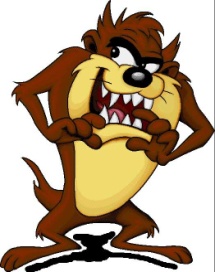                                            A. Kaya         B.  Türkçe       C.  Büşra6.) 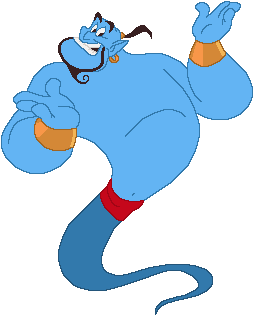 Yukarıdaki cümlenin devamı aşağıdakiler- den hangisi olamaz?A. gittim.        B. gitmiş         C. gidecek                                                 7.) 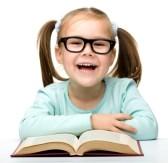 A.  A.  Defter          B. Yusuf         C. İrem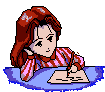 8.)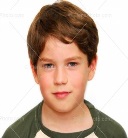                                                   Eren, Emel’in sorusuna böyle cevap vermiştir. Buna göre, Emel hangi soruyu sormuştur?A. Nereden geldin?    B. Neden geldin?     C. Ne zaman geldin?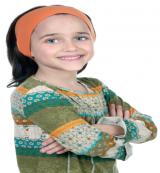 9.) Ece’nin cümlesinde hangi sorunun cevabı yoktur?   A. ne?            B. nasıl?      C. ne zaman?   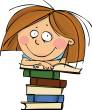 10.) A. masalar         B. dişler         C. gömlek11.) 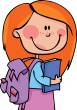 A.Tarık bayrağı duvara astı.                          B. Yelda sınıfı güzelce süsledi.                              C. Melike bayramda şarkı söyledi.                                                                          12.)                                    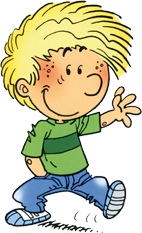 A. kocaman         B. iri          C. şişman                                                                     13.)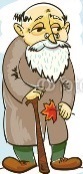 Yukarıdaki cümlede kaç kelime vardır?A. 6                   B. 7                   C. 5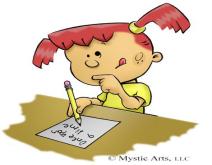 14.)A. köfte       B. hasta     C. kirpit  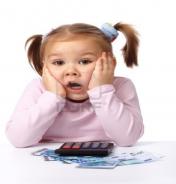 15.)                                                       A. Okulun bahçesine kuş kondu.         B. Sınıfın silgisini hanginiz aldı.                     C. Yemeğin tadına bir türlü bakamadı.16.)“ bütün – Sıla – çözdü - soruları”Bu kelimeler, kurallı ve anlamlı bir cümle olması için nasıl sıralanmalıdır?A. Bütün soruları Sıla çözdü.                                               B. Sıla bütün soruları çözdü.                        C. Çözdü bütün soruları Sıla.                                                     17.)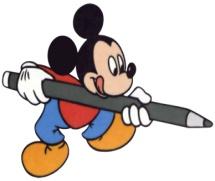                                                                            A. gece            B. tarak          C. avize  18.)A. Hasta olduğu için okula gelemedi.        B. Çok uykusu geldiğinden erken yattı. C. Akşama kadar sürekli uyudu.                                                                                                                             19.) A. tu – run – cu        B. be – kar – lık C. bi – ber – on  20.) Okan’ın cümlesinin sonuna hangi noktalama işareti gelmelidir?A.( . )              B. ( ? )              C. ( ! )